Het onderwijs is top. Volg jij ons op?Op 30 en 31 januari hebben veel scholen in het basisonderwijs en voortgezet gestaakt, omdat er te weinig leerkrachten zijn.Het Tormijnteam wil leerlingen van HAVO/VWO laten zien dat werken op een basisschool echt leuk kan zijn en dat jij dus voor de pabo kan kiezen.We hebben flyers rondgebracht bij de scholen voor voortgezet onderwijs (zowel digitaal als fysiek) en een mail gestuurd naar de mentoren van het voortgezet onderwijs.Jij kunt bij ons op school in de week van 2-6 maart een dagdeel meedraaien. Je gaat niet alleen achter in de klas kijken, maar echt met de kinderen werken (een spel doen op het plein of uitleg geven in de klas).Vraag je mentor naar meer informatie!Heb je interesse? Stuur een mail naar directie@ tormijnschool.nlNeem alvast een kijkje op onze school:: www.tormijnschool.nl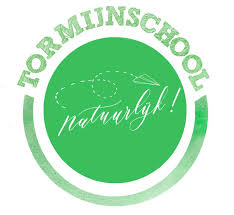 